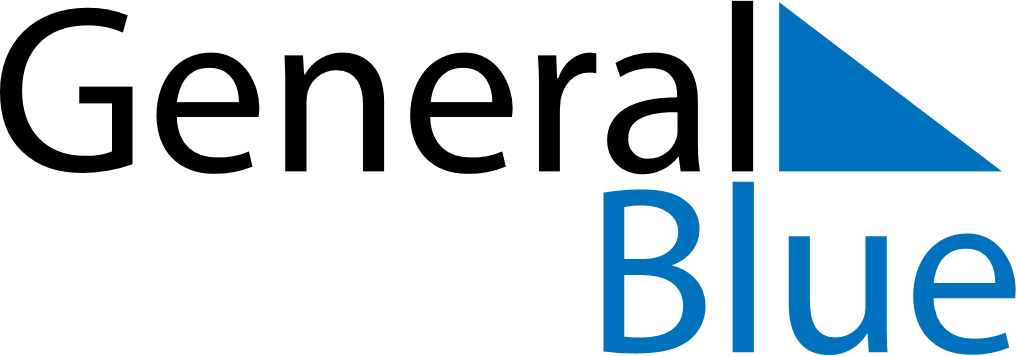 September 2128September 2128September 2128September 2128September 2128SundayMondayTuesdayWednesdayThursdayFridaySaturday123456789101112131415161718192021222324252627282930